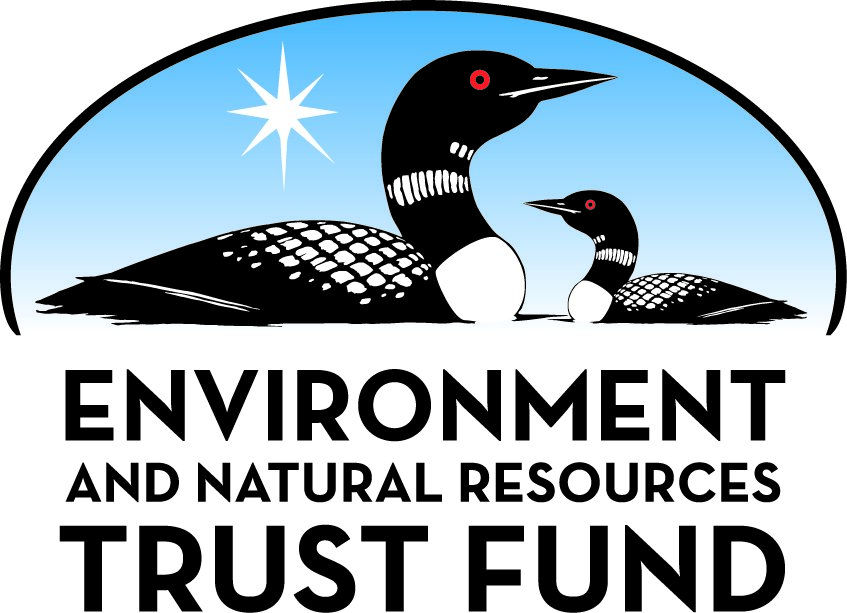 Environment and Natural Resources Trust Fund2023 Request for ProposalGeneral InformationProposal ID: 2023-051Proposal Title: Statewide Environmental Education via PBS Outdoor SeriesProject Manager InformationName: Cindy DornOrganization: Pioneer PBSOffice Telephone: (651) 230-3995Email: cdorn@pioneer.orgProject Basic InformationProject Summary: Pioneer PBS will produce 26 new episodes of a statewide television series designed to inspire Minnesotans to connect with the outdoors and to restore and protect our valuable natural resources.Funds Requested: $391,000Proposed Project Completion: June 30, 2025LCCMR Funding Category: Environmental Education (C)Project LocationWhat is the best scale for describing where your work will take place?  
	StatewideWhat is the best scale to describe the area impacted by your work?  
	StatewideWhen will the work impact occur?  
	During the Project and In the FutureNarrativeDescribe the opportunity or problem your proposal seeks to address. Include any relevant background information.This project addresses the long-term need for environmental education, engagement and tools that Minnesotans can use to restore and protect our valuable natural resources. The program's opportunity is to reach out to a statewide audience and inspire viewers to connect with the outdoors, increase their environmental science knowledge and adopt conservation practices. High-quality video programming is an enjoyable way to educate Minnesotans about research and advancements in natural resource management and sustainable agricultural practices, and how we can all improve water quality, protect wildlife habitat, promote pollinators and restore our natural world.  Understanding the dangers of contaminants such as salt, lead, microplastics and polluted runoff can inspire people to make changes in their purchases and behaviors that are environmentally friendly.  As background to the quality of productions that can be expected, Prairie Sportsman has received three Upper Midwest Emmy awards, including two for stories about conservation and wildlife research topics and one for Bret Amundson’s hosting talent. Award-winning “evergreen” productions are an opportunity to promote environmental education and stewardship for years to come.What is your proposed solution to the problem or opportunity discussed above? Introduce us to the work you are seeking funding to do. You will be asked to expand on this proposed solution in Activities & Milestones.Broadcast in 2024 and 2025 from late January to mid-May, the two 13-episode seasons will be filmed at locations throughout the state and feature a wide range of topics that appeal to diverse, changing demographics as well as traditional viewers. In addition to environmental education, Prairie Sportsman promotes fun ways to connect with the outdoors that are intended to inspire people of all ages, demographics and socioeconomic backgrounds to replace screen time with outdoor time, which is the path to environmental stewardship. Each season will include at least 13 segments on research, natural resource management and agricultural practices that benefit the environment. Episodes will also include outdoor sports and recreation stories and special features on citizen scientists, artists, chefs and others connecting with nature in innovative ways. In addition, the project will create easy online access to stories featuring ENRTF-supported projects. All Minnesota PBS stations air Prairie Sportsman including Pioneer, KSMQ (Austin), Lakeland PBS (Bemidji and Brainerd), tptLife (Twin Cities), WDSE (Duluth) and the MN Channel, carried by all Minnesota PBS stations and Prairie Public TV in Fargo. Minnesota’s outdoors and conservation accomplishments are also showcased on all PBS stations airing Prairie Sportsman in Wisconsin, Iowa, South Dakota and Wyoming.What are the specific project outcomes as they relate to the public purpose of protection, conservation, preservation, and enhancement of the state’s natural resources? This project provides a statewide television and online audience with inspirational and educational environmental science and conservation content. Individual segments contained within this project’s 26 episodes will be produced as stand-alone videos, distributed online and made available on DVD to public agencies, learning centers, outdoor organizations, civic organizations and educational institutions, with branded online access to stories about ENRTF-funded projects. This extends each segment's "evergreen" public education and outreach value for years to come. For example, past segments have been included in educational programs of the National Eagle Center, Minnesota DNR, wildlife associations, schools and colleges, lake associations and others.Activities and MilestonesActivity 1: Produce, promote and distribute 26 episodes with a minimum of 26 environmental education segmentsActivity Budget: $376,000Activity Description: 
The 26 new episodes will be distributed via Minnesota PBS stations and online. Each 13-episode season will include a minimum of 13 environmental education segments on research, natural resource management or agricultural practices that benefit the environment. Episodes will also include outdoor sports and recreation stories that inspire Minnesotans to connect with the outdoors, and special features on citizen scientists, artists, chefs and others connecting with nature in innovative ways. Broadcast in 2024 and 2025 from late January to mid-May, the two 13-episode seasons will be filmed at locations throughout the state and feature a wide range of topics that appeal to diverse, changing demographics as well as traditional viewers.Activity Milestones: Activity 2: Design branded web page featuring stories on ENRTF-funded projectsActivity Budget: $15,000Activity Description: 
Create online, branded access to stories featuring Environment and Natural Resources Trust Fund projects with engaging text and graphics.  Promote the web access through social media, e-newsletters and other communications.Activity Milestones: Long-Term Implementation and FundingDescribe how the results will be implemented and how any ongoing effort will be funded. If not already addressed as part of the project, how will findings, results, and products developed be implemented after project completion? If additional work is needed, how will this work be funded? 
Prairie Sportsman stories are "evergreen" videos and can be broadcast and used in educational settings for years to come.  The program's statewide focus and high-quality content has steadily increased our audience reach. Production and other related expenses above the ENRTF grant are covered by sponsorship dollars. Although we lost three primary underwriters after COVID-19 arrived, Pioneer PBS has interest from several new sponsors that market to our expanded viewing area. These dollars will cover travel, transcripts, closed-captioning, voice work, marketing and other production expenses.Other ENRTF Appropriations Awarded in the Last Six YearsProject Manager and Organization QualificationsProject Manager Name: Cindy DornJob Title: Writer/ProducerProvide description of the project manager’s qualifications to manage the proposed project. 
Since 2016, project manager Cindy Dorn has served as producer of Prairie Sportsman, which has received three Upper Midwest Emmy awards and 24 nominations over the past four seasons.  She holds degrees in Journalism/Mass Communications and American Studies from Minnesota State University Moorhead. In the 1980s, Dorn served as Pioneer Public Television’s Development Director and later produced the nationally distributed Country Spires documentary, which received two Upper Midwest Emmy nominations. Dorn has served in communications positions at the Minnesota House of Representatives and Agricultural Utilization Research Institute and as development director with Conservation Corps Minnesota & Iowa.Organization: Pioneer PBSOrganization Description: 
The mission of Pioneer PBS is to facilitate educational growth, support cultural opportunities and promote economic development for the more than 2.5 million people who live in Pioneer’s service area. The station serves children, elderly, diverse communities, farmers, artists and outdoor enthusiasts with quality programming. Pioneer has developed a robust social media platform, combined with an ability to advance civic discourse. 

Pioneer has a history of producing a variety of award-winning, quality content. Locally produced programs have received 16 Upper Midwest Emmy awards. In 2018, Pioneer PBS administrative offices moved from Appleton to a state-of-the-art campus in Granite Falls, and the production staff moved to the facility after equipment installations and production studios were completed in 2019. Pioneer has the talent and technological capacity and financial stability to produce informative and entertaining outdoor program series that are “evergreen” and appeal to a diverse, statewide audience. Through this project, Pioneer will inform, inspire, connect and create new opportunities for Minnesotans to protect and restore natural resources critical to our future.Budget SummaryClassified Staff or Generally Ineligible ExpensesNon ENRTF FundsAttachmentsRequired AttachmentsVisual ComponentFile: Alternate Text for Visual ComponentMap of Minnesota PBS stations viewing areas...Financial CapacityFile: Board Resolution or LetterAdministrative UseDoes your project include restoration or acquisition of land rights? 
	NoDoes your project have potential for royalties, copyrights, patents, or sale of products and assets? 
	NoDo you understand and acknowledge IP and revenue-return and sharing requirements in 116P.10? 
	N/ADo you wish to request reinvestment of any revenues into your project instead of returning revenue to the ENRTF? 
	N/ADoes your project include original, hypothesis-driven research? 
	NoDoes the organization have a fiscal agent for this project? 
	NoDescriptionCompletion DateProduce 13 episodes with 13 environmental education segments for the 2024 seasonMay 31, 2024Create individual segments to distribute via DVDs, website and social mediaJune 30, 2024Produce 13 episodes with 13 environmental education segments for the 2025 seasonMay 31, 2025Create individual segments to distribute via DVDs, website and social mediaJune 30, 2025DescriptionCompletion DateDesign web page with ENRTF branding/logo linked to Prairie Sportsman websiteDecember 31, 2023Create descriptions and images for 2024 stories featuring ENRTF projectsMay 31, 2024Promote stories on social mediaDecember 31, 2024Continue branding, linking and promoting 2025 ENRTF storiesJune 30, 2025NameAppropriationAmount AwardedNew Prairie Sportsman Statewide Broadcast Video ProjectM.L. 2016, Chp. 186, Sec. 2, Subd. 05d$300,000Prairie Sportsman Statewide Environmental Broadcasts and VideosM.L. 2018, Chp. 214, Art. 4, Sec. 2, Subd. 05a$300,000Category / NameSubcategory or TypeDescriptionPurposeGen. Ineli gible% Bene fits# FTEClass ified Staff?$ AmountPersonnelExecutive Producer/EditorManage all aspects of production, including story lineup, videography, interviews, scripting, editing, graphics, post-production and communications.22%2$123,000Videographer/editorAssist with developing topics and setting up interviews and broll, scripting, videographery, editing and communications.22%2$93,800Sub Total$216,800Contracts and ServicesHost/Producer Bret AmundsonProfessional or Technical Service ContractBret Amundson will continue to serve as on-air program host, providing interviews on camera and narration. In addition, he produces sports, recreation and related conservation stories, advises on all segments and episodes, and promotes stories on social media.1$66,000Writer/Producer Cindy DornProfessional or Technical Service ContractCindy Dorn will continue to research story topics, primarily related to environmental science and education and non-traditional outdoors sports and recreation, schedule filming, conduct interviews, script segments, oversee editing and advise on all segments and full episodes.1$65,000Videographer/Production AssistantProfessional or Technical Service ContractAssist the Host with preparation, videography and editing for outdoor sports, recreation and conservation stories.0.66$43,200Sub Total$174,200Equipment, Tools, and SuppliesSub Total-Capital ExpendituresSub Total-Acquisitions and StewardshipSub Total-Travel In MinnesotaSub Total-Travel Outside MinnesotaSub Total-Printing and PublicationSub Total-Other ExpensesSub Total-Grand Total$391,000Category/NameSubcategory or TypeDescriptionJustification Ineligible Expense or Classified Staff RequestCategorySpecific SourceUseStatusAmountStateState Sub Total-Non-StateCashUnderwriting sponsorshipsCovers production expenses including travel, transcripts, closed captioning, equipment, supplies, marketing, voice work and other costs.Pending$90,000Non State Sub Total$90,000Funds Total$90,000TitleFilePioneer Board Letter of Support